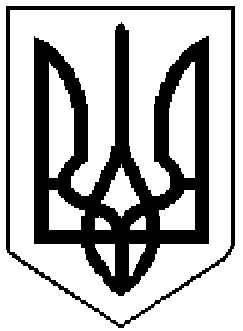 РОГАТИНСЬКА МІСЬКА РАДАІВАНО-ФРАНКІВСЬКОЇ ОБЛАСТІПОЗАЧЕРГОВЕ ЗАСІДАННЯ МІСЬКОЇ КОМІСІЇ З ПИТАНЬ  ТЕХНОГЕННО-ЕКОЛОГІЧНОЇ БЕЗПЕКИ І НАДЗВИЧАЙНИХ  СИТУАЦІЙПРОТОКОЛвід 13 грудня 2023 року   № 15				                  м. РогатинГоловував: перший заступник міського голови, перший заступник голови комісії Микола Шинкар.Протокол засідання вів: начальник відділу з питань надзвичайних ситуацій, цивільного захисту населення та оборонної роботи Іван Сидоренко.Присутні: Члени комісії (за окремим списком).Порядок денний засідання.Про відновлення покрівлі даху спортивно-гімнастичного залу Рогатинської спеціальної школи Івано-Франківської обласної ради.Про організацію заходів у разі погіршення погодних умов зимового періоду та порушення роботи систем життєзабезпечення.РОЗГЛЯД ПИТАНЬ:Слухали: Про відновлення покрівлі даху спортивно-гімнастичного залу Рогатинської спеціальної школи Івано-Франківської обласної ради (В.Штогрин).Розглянувши лист Рогатинської спеціальної школи Івано-Франківської обласної ради, за результатами доповіді та з урахуванням обговорення з метою збереження майна, комісія ВИРІШИЛА:Просити департамент освіти і науки Івано-Франківської обласної державної адміністрації (В.Кімакович) погодити проведення  невідкладних робіт  з ремонту покрівлі даху спортивно-гімнастичного залу Рогатинської спеціальної школи Івано-Франківської обласної ради пошкодженого внаслідок шквального вітру, опадів та різкої зміни температур (обледеніння, танення);Контроль за виконанням рішення комісії покласти на заступника міського голови В. Штогрина.Слухали: Про організацію заходів у разі погіршення погодних умов зимового періоду та порушення роботи систем життєзабезпечення (І.Сидоренко).За результатами доповіді та з урахуванням обговорення , комісія ВИРІШИЛА:КП «Благоустій-Р» (В.Миць):Розробити та затвердити графік чергування працівників КП «Благоустрій-Р», а також графік та маршрути прибирання комунальних доріг Рогатинської міської територіальної громади в осінньо-зимових період 2023-2024 р.р.Термін: до 15.12.2021 рокуУтримувати в постійній готовності спеціальну, снігоочисну техніку та забезпечити їх паливно-мастильними матеріалами.Термін: постійноКонтроль за виконанням рішення комісії покласти на заступника міського голови В. Штогрина.Перший заступникголови комісії                                                                   Микола ШИНКАРСекретар комісії                                                               Іван СИДОРЕНКО